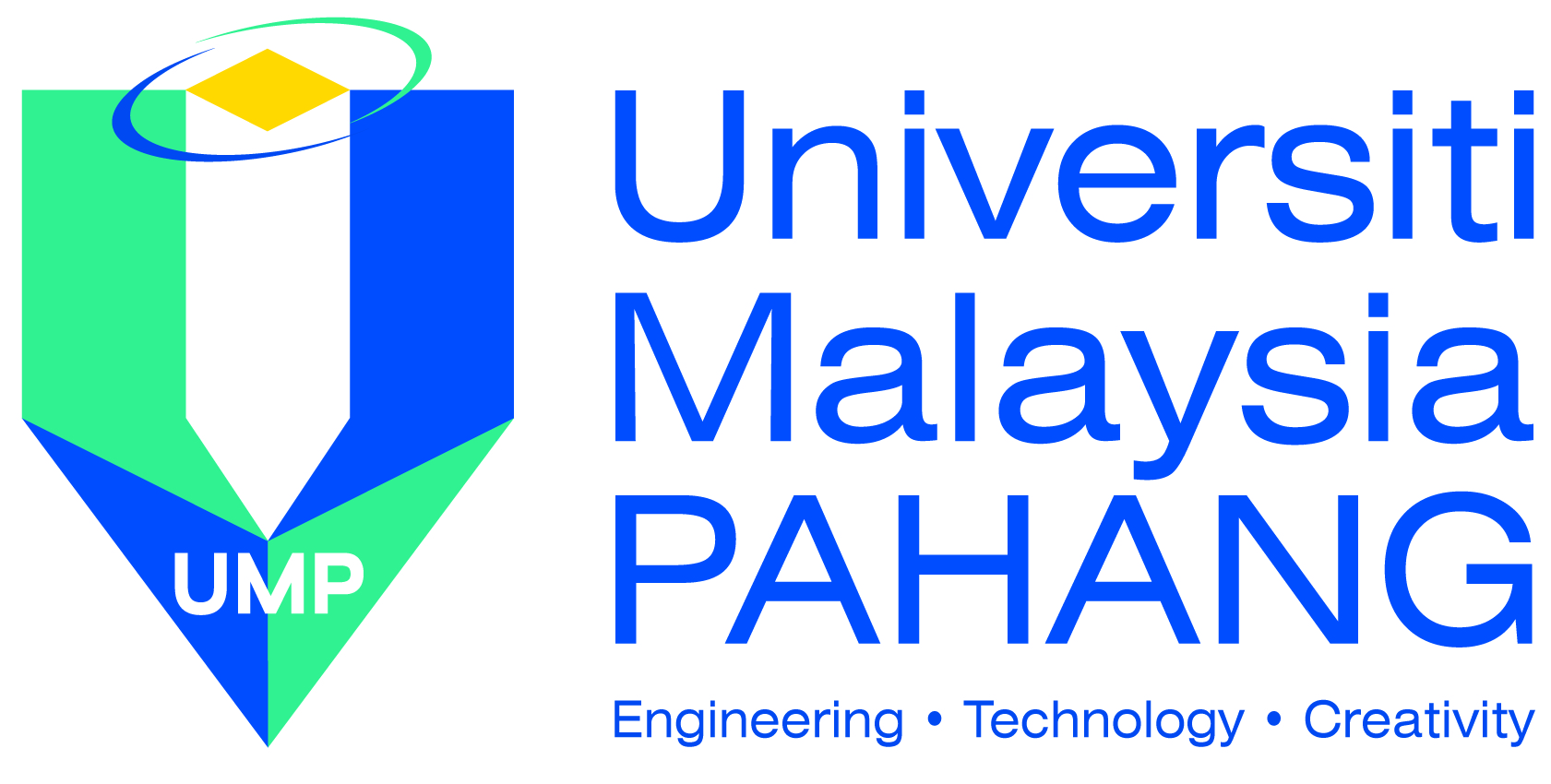 Faculty of Industrial Management Course			:	QUALITY MANAGEMENT SYSTEMCourse Code		: 	BPF2123Credit Hour		: 	3 hoursRationale		:	Core FacultyContact Hours		: 	Lecture    3 units (3hrs x 14 weeks)Pre-requisite		:	NoneLecturer		:	En. Ahmad Nazif Bin Noor KamarOffice			:	A2-02-05Telephone		:	09-5492268Fax			: 	09-5492167E-mail			:	nazif@ump.edu.mySynopsisThis course intends to provide an understanding of fundamentals of quality management. The topics cover Introduction to quality management, quality’s guru, quality tools and concept, different quality approaches: quality control tools and statistical process control. Students will be exposed to various case studies on quality concept, locally and internationally. ObjectiveAt the end of the course, students should be able to:Determine the concept of quality and its relationship to costs and productivity	Organize the tools and methods needed to conduct process improvement studies.Discuss on the basic statistical studies in order to understand the behavior of products and servicesAssessmentQuizzes					15%Test 					15%Group Assignment			20%Class Activity				10%	  Final Exam				40%TOTAL					100%Course Structure : Sem I Session 2014/2015ReferencesDale H. Besterfield, “Quality Control”, 8th Edition, Pearson / Prentice HallDale H. Besterfield, “Quality Improvement”, 9th Edition, Pearson / Prentice HallDonna C.S. Summers, “Quality”, 5th Edition, Prentice HallDouglas C. Montgomery, “Introduction to Statistical Quality Control”, 5th Edition, John Wiley and SonsHoward S. Gitlow, Alan J. Oppenheim, Rosa Oppenheim & David M. Levine, “Quality Management”, 4th Edition, McGraw-Hill“Quality and Operations Management”, Pergamon Flexible LearningWeekDateTopics19 Sept & 11 SeptIntroduction to Quality Management218 SeptCost of Poor Quality323 Sept & 25 SeptEmployee Involvement 430 Sept & 2 OctProcess Improvement   57 Oct & 9 OctCustomer Satisfaction ; Supplier Partnership614 Oct & 16 OctQuality Tools7Mid Term BreakMid Term Break828 Oct & 30 OctStatistical Process Control94 Nov & 6 NovManagement Tools1011 Nov & 13 NovQuality Function Deployment1118 Nov & 20 NovTest1225 Nov & 27 NovBenchmarking132 Dec & 4 DecISO Series & ISO Audit149 Dec & 11 DecGroup Assignment 1516 Dec & 18 DecRevision 16STUDY WEEK17Final Exam